HYVINVOINTIA MIELENTERVEYVAIKEUKSISTA KÄRSIVIEN LÄHEISILLE-RYHMÄ VERKOSSA SYKSYLLÄ 2022Videovälitteinen kasvokkainen live-ryhmä mielenterveysvaikeuksista kärsivien läheisille ympäri maata toteutetaan verkossa webex-alustalla. Ryhmän alussa on alustus ja sen jälkeen on keskustelua ja jakamista.Tavoite: kokemusten, ajatusten ja tunteiden käsitteleminen saman tyyppisessä elämäntilanteessa olevien kanssa, itsetuntemuksen ja itseluottamuksen lisääminen ja oman hyvinvoinnin, voimavarojen ja toimintakyvyn vahvistuminen.Ryhmä kokoontuu torstaisin klo 10.00-11:30:18.8.  	Ryhmähaastattelu, tahojen ja ryhmäläisten esittely1.9.     	Tunteet, Finfami ry, Catarina Forsström 15.9.   	Aa-toiminta, Ertsi 29.9..  	Ajatukset, tunteet, toiminta, Ptky Karviainen, Marika Halmetoja 13.10.  	Läheisille tietoa asumispalvelusta, Ykköskoti Hiidenpelto, Pia-Leena Könönen  27.10.  	Oma elämäntilanne, Vihdin Seurakunta, Maria Hanhikorpi10.11.  	Vuorovaikutuksen mahdollisuudet ja haasteet. Pohdiskelua JAKSAT-mallin pohjalta, Jyrki 	Nikanne 17.11.  	Omat vahvuudet ja selviytymiskeinot hyvinvointiin, palaute: Vihdin Kriisikeskus, Leena 	Tiitto, Emmi Rantakallio, tukihenkilö1.12.   	Seurantatapaaminen. Ryhmän järjestää Vihti-Karkkilan kumppanuustoimintatyöryhmän tahot. Ryhmässä ohjaajina on työntekijöitä ja tukihenkilö tai kokemusasiantuntija. Ryhmän koko on 4–7 henkilöä. Osallistuminen on maksutonta.Voit hakea ryhmään viimeistään 15.8.2022 ottamalla yhteyttä leena.tiitto@vihdinmielenterveysseura.fi ja saat linkin sähköpostiisi ryhmään osallistumista varten. Olet tervetullut!Lisätietoja: Leena Tiitto, p. 050-404 2358.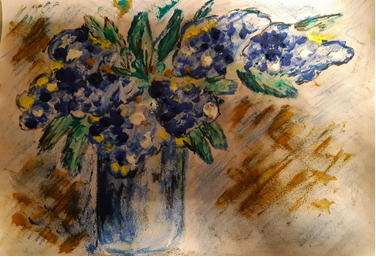 